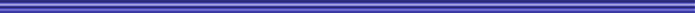 
Ejecutoria:
1.- Registro No. 22742
Asunto: CONTRADICCIÓN DE TESIS 5/2010.
Promovente: ENTRE LAS SUSTENTADAS POR EL NOVENO TRIBUNAL COLEGIADO EN MATERIA CIVIL DEL PRIMER CIRCUITO, EL PRIMER TRIBUNAL COLEGIADO EN MATERIA CIVIL DEL SEGUNDO CIRCUITO Y EL SEGUNDO TRIBUNAL COLEGIADO EN MATERIAS CIVIL Y DE TRABAJO DEL OCTAVO CIRCUITO.
Localización: 9a. Época; 1a. Sala; S.J.F. y su Gaceta; XXXIII, Marzo de 2011; Pág. 186; 

Voto particular:
1.- Registro No. 40562
Asunto: CONTRADICCIÓN DE TESIS 5/2010.
Promovente: ENTRE LAS SUSTENTADAS POR EL NOVENO TRIBUNAL COLEGIADO EN MATERIA CIVIL DEL PRIMER CIRCUITO, EL PRIMER TRIBUNAL COLEGIADO EN MATERIA CIVIL DEL SEGUNDO CIRCUITO Y EL SEGUNDO TRIBUNAL COLEGIADO EN MATERIAS CIVIL Y DE TRABAJO DEL OCTAVO CIRCUITO.
Localización: 9a. Época; 1a. Sala; S.J.F. y su Gaceta; XXXIII, Marzo de 2011; Pág. 210; 
 Registro No. 162630Localización: 
Novena Época
Instancia: Primera Sala
Fuente: Semanario Judicial de la Federación y su Gaceta
XXXIII, Marzo de 2011
Página: 185
Tesis: 1a./J. 58/2010
Jurisprudencia
Materia(s): CivilCOMPRAVENTA CON RESERVA DE DOMINIO. EL CONTRATO RELATIVO CONSTITUYE JUSTO TÍTULO PARA ACREDITAR LA POSESIÓN CON CARÁCTER DE PROPIETARIO PARA EJERCER LA ACCIÓN DE PRESCRIPCIÓN ADQUISITIVA.El contrato de compraventa con reserva de dominio previsto en el artículo 2,312 del Código Civil para el Distrito Federal, constituye justo título para ejercer la acción de prescripción adquisitiva, toda vez que el comprador posee en concepto de dueño o propietario, y su posesión es originaria y no derivada. El hecho de que el vendedor se reserve el dominio del inmueble, en el contrato no desvirtúa su naturaleza, es por esto que se considera suficiente para que el comprador ejerza su posesión con carácter de propietario, ya que claramente tiene la intención de poseer la cosa a título de dueño. No obsta a lo anterior que el artículo 2,315 del mismo ordenamiento establezca que mientras no se transmita la propiedad de la cosa vendida al comprador, éste será considerado arrendatario, para el efecto de que pague las rentas correspondientes, ya que esto únicamente opera para proteger al vendedor en caso de que se rescinda el contrato.Contradicción de tesis 5/2010. Entre las sustentadas por el Noveno Tribunal Colegiado en Materia Civil del Primer Circuito, el Primer Tribunal Colegiado en Materia Civil del Segundo Circuito y el Segundo Tribunal Colegiado en Materias Civil y de Trabajo del Octavo Circuito. 23 de junio de 2010. Mayoría de tres votos. Disidentes: Arturo Zaldívar Lelo de Larrea y José de Jesús Gudiño Pelayo. Ponente: José Ramón Cossío Díaz. Secretario: Fernando A. Casasola Mendoza.

Tesis de jurisprudencia 58/2010. Aprobada por la Primera Sala de este Alto Tribunal, en sesión de fecha siete de julio de dos mil diez.